Notes:Please complete Section A to G and submit the completed form together with the documents listed in Section F to the Graduate School by email (med@eduhk.hk) on or before 10:00am Monday 17 September 2018.Personal Information Collection Statement (PICS)The information collected from you will be used for processing your application for MEd Overseas Learning Experience.  The collected data will be purged after you have graduated from the MEd Programme.  The provision of personal data is mandatory or the University might not process your application.  The personal data collected will be shared with the partner university to process the application, but will not be transferred to outside parties. According to the Personal Data (Privacy) Ordinance, you have the right of access and correction with respect to the personal data provided.  If you wish to access or correct your personal data, please contact the Registry of The Education University of Hong Kong.  The University Privacy Policy Statement is accessible at http://www.eduhk.hk/main/privacy-policy/  Section H		Personal Statement on reasons of application(200 words maximum for each Statement; one Statement for each country chosen)Graduate SchoolB4-G/F-02The Education University of Hong Kong10 Lo Ping Road, Tai Po, N.T.Tel:	(852) 2948 7100Fax:	(852) 2948 6619Graduate SchoolMaster of Education (MEd)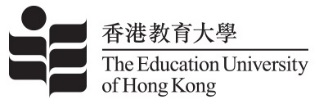 Application for Overseas Learning Experience Section A	Interested Country (* Please put your ranking of France, New Zealand, United States, Australia, Japan below;                                                     You may choose 1 or 2 or 3 or 4 countries out of 5)1.__________  ___2._______________3._______________4._______________Section B		Personal Particulars   (* Please  the appropriate box.)Section B		Personal Particulars   (* Please  the appropriate box.)Section B		Personal Particulars   (* Please  the appropriate box.)Section B		Personal Particulars   (* Please  the appropriate box.)Section B		Personal Particulars   (* Please  the appropriate box.)Section B		Personal Particulars   (* Please  the appropriate box.)Section B		Personal Particulars   (* Please  the appropriate box.)Name:(English)								(Chinese)(English)								(Chinese)(English)								(Chinese)(English)								(Chinese)*  Mr  MsStudent ID No.:Mode of Study:Mode of Study:*  Full-time   Part-timeHong Kong Mobile No.:Date of AdmissionDate of Admission(Month / Year)Area of Focus:Email (EdUHK):Email (Personal):Nationality:Country where Passport was issued:Passport No and Expiry Date:Student Status:*  Local      Non-local*  Local      Non-localAddress in Hong Kong:Section C		Academic Qualifications Section C		Academic Qualifications Section C		Academic Qualifications Section C		Academic Qualifications Section C		Academic Qualifications Name of University:Title of Award:Major:GPA:out ofSection D		English Language Proficiency   (* Please  the appropriate box.)Section D		English Language Proficiency   (* Please  the appropriate box.)Section D		English Language Proficiency   (* Please  the appropriate box.)Section D		English Language Proficiency   (* Please  the appropriate box.)Section D		English Language Proficiency   (* Please  the appropriate box.)Section D		English Language Proficiency   (* Please  the appropriate box.)I have taken the following English proficiency test:I have taken the following English proficiency test:I have taken the following English proficiency test:I have taken the following English proficiency test:I have taken the following English proficiency test: IELTSOverall Band Score: _______________________Overall Band Score: _______________________Overall Band Score: _______________________Overall Band Score: _______________________Listening: __________Reading: ___________Writing: ____________Speaking: __________ TOEFL Paper-based: ___________________________ Paper-based: ___________________________ Internet-based: _________________________ Internet-based: _________________________ Others________________________________________________________________________________________________________________________________________________________________________________________________________________________________________________________________________________________________________________________________________Section E		Working Experience   Section E		Working Experience   Section E		Working Experience   Section E		Working Experience   Section E		Working Experience   Section E		Working Experience   Employer:Position:Period:From:To:Section F		Emergency Contact Details   (* Please  the appropriate box.)Section F		Emergency Contact Details   (* Please  the appropriate box.)Section F		Emergency Contact Details   (* Please  the appropriate box.)Section F		Emergency Contact Details   (* Please  the appropriate box.)Section F		Emergency Contact Details   (* Please  the appropriate box.)Section F		Emergency Contact Details   (* Please  the appropriate box.)Name:(English)								(Chinese)(English)								(Chinese)(English)								(Chinese)*  Mr  MsContact Tel. No.:Relationship to Student:Section G		Student Declaration   Section G		Student Declaration   I declare that the information given in this application form is true and complete.  I understand that any failure to produce supporting documents and/or information will render the application invalid.  I authorize The Education University of Hong Kong to handle my personal data / information provided in this application form, including disclosing the information to the partner university for their processing.Signature of StudentDateSection I		Checklist  ItemCompleted Application Form Passport (Photo page)English proficiency certificateSection J		To be Completed by Graduate School   (* Please  the appropriate box.)Section J		To be Completed by Graduate School   (* Please  the appropriate box.)The above application is  Approved.  Not Approved